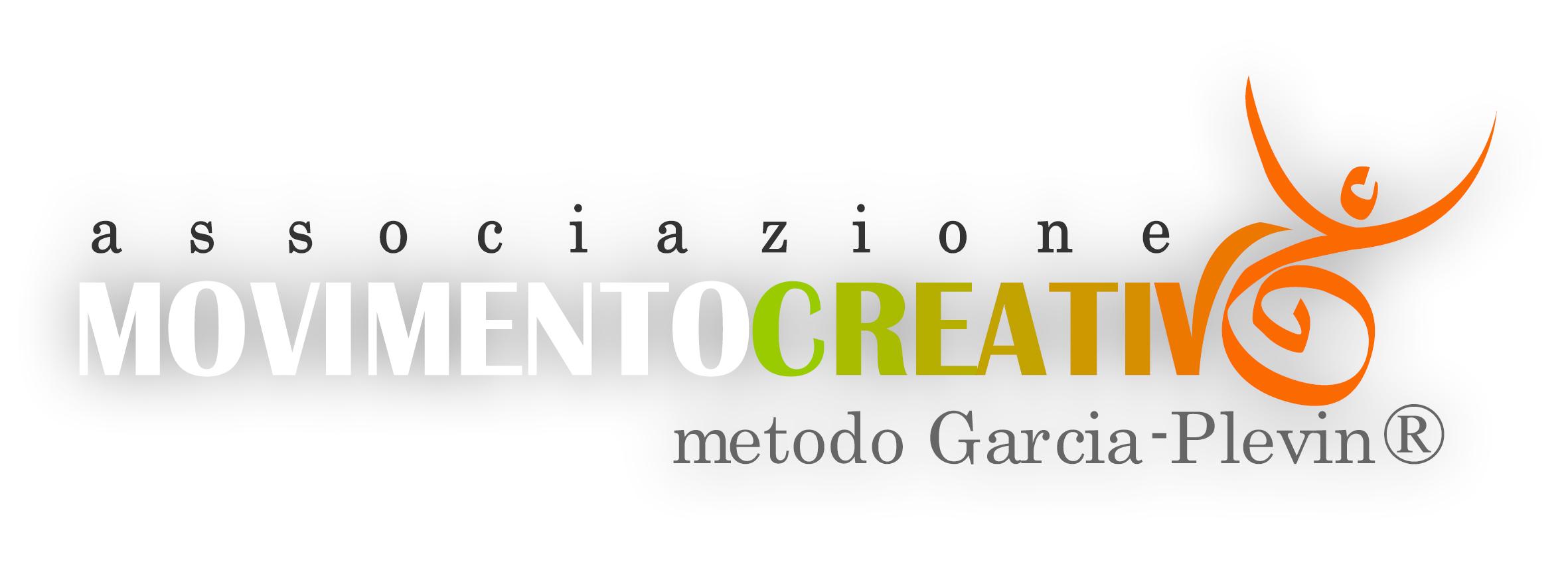 COME ISCRIVERSI AL SEMINARIOMOVIMENTO CREATIVO E MINDFULNESSRoma 27-28 ottobreLa coscienza che emerge dal creare collettivamente iscrizioni entro il 19 ottobreCosto del Seminario: € 180   (+ € 5 iscrizione  Associazione Movimento Creativo)Iscrizione:  versare 50 euro  tramite bonifico bancario intestato a: Associazione di Movimento Creativo, UBI banca IBAN: IT48X0311103210000000000212 – SWIFT: BLOPIT22 .            Nel bonifico è necessario indicare come causale “Seminario Movimento Creativo e Mindfulness               27-28 ottobre 2018” oltre al proprio nome e cognome.La somma restante della quota di partecipazione dovrà essere saldata all’inizio del seminario. Inviare immediatamente la copia della ricevuta del versamento  o il numero del CRO,  la scheda debitamente compilata e un breve curriculum ( mezza pagina)  al seguente indirizzo  mail: info@movimentocreativo.itL’Associazione si riserva la facoltà di annullare il seminario qualora il numero dei partecipanti fosse inferiore a quello minimo stabilito. In tal caso sarà restituito l’intero importo versato. SCHEDA DI ISCRIZIONE (da compilare in ogni sua parte e inviare tramite email)NOME……………………….COGNOME……………………...……….DATA DI NASCITA……………...CODICE FISCALE……………………………………………………………………………………………..VIA………………………………………...N°……. CAP…………..….CITTÀ………………………………TEL…...............……...CELL……………………INDIRIZZO MAIL…………………………………………N° CRO del bonifico…………………………………………………………………………………………….DATA………………………………...Autorizzo l’Associazione Movimento Creativo metodo Garcia-Plevin® al trattamento dei miei dati per fini statistici e ad inviarmi per via posta e/o telematica materiale informativo per scopi promozionali e/o commerciali (ai sensi dell’art.13 legge 675/96 e dell’art.7 comma 4 dlgs 196/03 sulla tutela della privacy).